Муниципальное бюджетное образовательное учреждение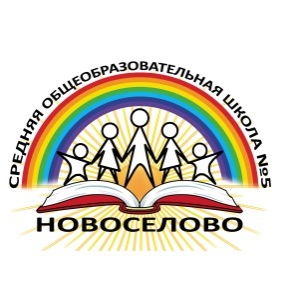 Новоселовская средняя общеобразовательная школа №5имени Героя Советского Союза В.И. Русинова                                         Тел. 8 (39147) 91-9-77 				      e-mail: info-eva@yandex.ruПРИКАЗот 19 октября 2022 г.                                                                                   № 259Об утверждении плана-графика введенияобновленных ФГОС НОО и ОООНа основании ст.28 ФЗ «Об образовании» от 29.12.2012 №273-ФЗ, приказа Минпросвещения от 31.05.2021 №286 «Об утверждении ФГОС НОО», приказа Минпросвещения от 31.05.2021 №287 «Об утверждении ФГОС ООО», в целях введения и подготовки к реализации обновленных федеральных образовательных стандартов начального и основного общего образованияПРИКАЗЫВАЮ:Утвердить план-график введения ФГОС -2021 в МБОУ Новоселовской СОШ №5 (Приложение 1).2. Контроль за исполнением приказа оставляю за собой.Директор МБОУ Новоселовской СОШ №5                                              С.В. ЦелитанПриложение 1 к приказу №259 от 19.10.2021План-графиквведения обновленных федеральных государственных образовательных стандартов начального общего и основного общего образования,утвержденных Минпросвещения РФ 31.05.2021г №286, 287мероприятиесрокисполнительРезультат и где опубликованоНормативное обеспечение введения ФГОС - 2021Нормативное обеспечение введения ФГОС - 2021Нормативное обеспечение введения ФГОС - 2021Нормативное обеспечение введения ФГОС - 2021Актуализировать программу развития школы в со ответствии с требованиями ФГОС–2021До 01.06.2023С.В. Целитан, директор школыОбновленная программа развития школыСсылка на сайтеФормирование банка нормативно-правовых документов введения ФГОС – 2021: приказ о создании рабочей группы, план-график введения обновленных ФГОС…До 01.11..2022Рабочая группаВ разделе «ФГОС-2021» имеются все нормативно-правовые документыСсылка на раздел сайтаРазработка локальных актов и других документов: ООП НОО, ООП ООО, Учебный план, план внеурочной деятельности…До 01.06.2023Рабочая группаВ разделе «Образование» на сайте школы опубликованы документыСсылка на сайтМониторинг введения ФГОС – 2021 в соответствии с критериями готовностиДо 01.04.2023Ю.А. Каминская, заместитель директора по УВР Чек-лист готовности школы к введению ФГОС - 2021Методическое обеспечение введения ФГОС - 2021Методическое обеспечение введения ФГОС - 2021Методическое обеспечение введения ФГОС - 2021Методическое обеспечение введения ФГОС - 2021Утверждение рабочей группы по введению ФГОС - 2021До 20.10.2022Ю.А. Каминская, заместитель директора по УВРприказРазработка и утверждение плана-графика введения ФГОС - 2021До 20.10.2022Ю.А. Каминская, заместитель директора по УВРприказРазработка и утверждение плана-графика повышения квалификации педагогических работниковДо 1.12.2022М.В. Юдичев, заместитель директора по УВРПлан-график ПК педагогов школы по введению ФГОС - 2021Проведение аудита готовности школы к введению ФГОС - 2021Последняя неделя каждой четвертиРабочая группаИнформация представляется на административной планерке Участие в семинарах, совещаниям по вопросам введения ФГОС – 2021 на муниципальном или региональном уровнеВ течение годаМ.В. Юдичев, заместитель директора по УВРИнформирование педагоговОбеспечение повышения квалификации педагогических работников школыВ течение года в соответствии с графиком ИПК или ПрофцентраМ.В. Юдичев, заместитель директора по УВРИнформационная справка по повышению квалификации педагоговОрганизационно-управленческое обеспечение введения ФГОС - 2021Организационно-управленческое обеспечение введения ФГОС - 2021Организационно-управленческое обеспечение введения ФГОС - 2021Организационно-управленческое обеспечение введения ФГОС - 2021Августовский педагогический совет. Работа секции по обсуждению ФГОС – 2021. Определение стратегических направлений по введению ФГОС 2021 в течение учебного годаАвгуст 2022Администрация школыОргпроект педсоветаПедагогический совет «Повышение качества образования с учетом обновленных ФГОС»Декабрь 2022Администрация школыОргпроект педсоветаОрганизация и проведение консультативной деятельности педагогических работников по обновленным ФГОС 2021В течение годаАдминистрация школыИнформирование педагогических работников школыАнализ и оценка условий школы обновленным ФГОС - 2021До 01.04.2023С.В. Целитан, директора школы, заместители директораРезультаты анализа условийОпределение УМК в соответствии с ФГОС - 2021До 01.04.2023Рабочая группаУтвержденный УМК 1, 5 классовПроведение собеседования с педагогическими работниками школы (1, 5 классы) по вопросам содержания преподавания с учетом ФГОС - 2021До 01.06.2023Администрация школыРезультаты собеседованияПроведение семинаров (практикум, тренинг) по составлению рабочих программ педагоговДо 01.06.2023Рабочая группаРабочие программы учителей предметниковСсылка нас сайт (раздел «Образование»)Создание рабочей группы по введению углубленного изучения предметов на уровне СООАвгуст 2023Ю.А. Каминская, заместитель директора по УВРПриказ о создании группыИнформационное обеспечение введения ФГОС - 2021Информационное обеспечение введения ФГОС - 2021Информационное обеспечение введения ФГОС - 2021Информационное обеспечение введения ФГОС - 2021Создание раздела на сайте школы «ФГОС – 2021»До 1.04. 2023А.Н. Павлов, заместитель директора по информатизацииРаздел на сайтеСсылка на раздел сайтаОбеспечение доступа участникам образовательных отношений к информационным материалам на сайте школыВ течение годаА.Н. Павлов, заместитель директора по информатизацииДоступ к сайту школы обеспеченОрганизация и проведение родительских собраний в 5-х, 9 –х классах классах: информирование об особенностях и условиях ФГОС – 2021, проведение разъяснительной информации о предметах Учебного плана, которые носят заявительный характер обученияДо 1.06.2023гЮ.А. Каминская, заместитель директора по УВР, А.К. Шульц, заместитель директора по УВРОргпроекты собранийОбеспечение обновленной информации на сайте школыВ течение годаАдминистрация сайт